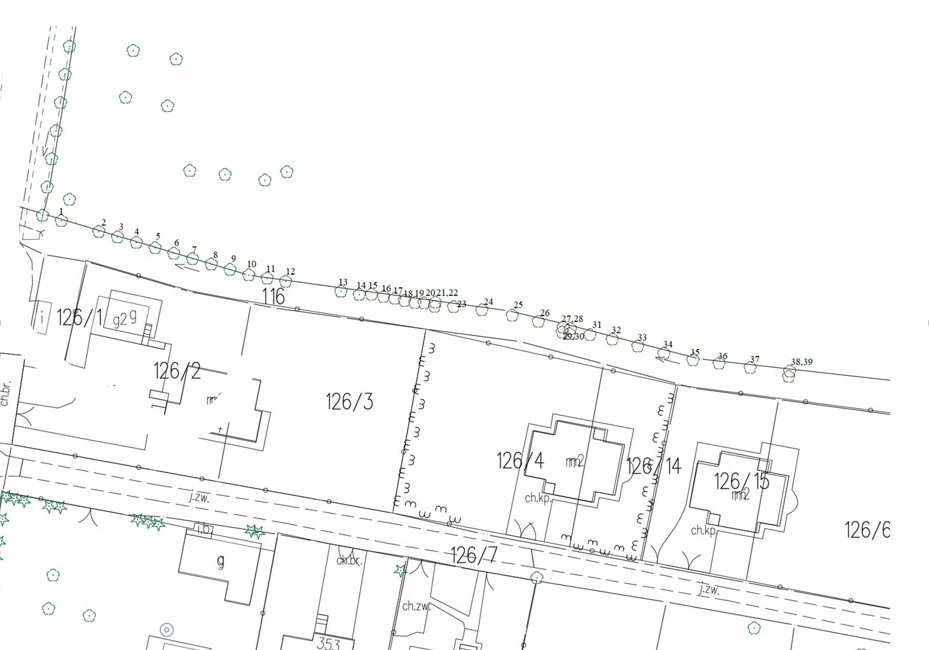 Lp.Gatunek drzewaObwód pnia mierzonego na wysokości 130cmOznaczenie drzewa wg wnioskuDziałka nr ew. 116 zlokalizowana w m. TarnowiecDziałka nr ew. 116 zlokalizowana w m. TarnowiecDziałka nr ew. 116 zlokalizowana w m. TarnowiecDziałka nr ew. 116 zlokalizowana w m. Tarnowiec1.Olcha czarna10212.Czeremcha zwyczajna8423Olcha czarna16834Olcha czarna13845Olcha czarna14456Brzoza brodawkowata6367Olcha czarna 20078Brzoza omszona17089Lipa drobnolistna136910Jesion wyniosły1001011Olcha czarna2191112Olcha czarna1651213Czeremcha zwyczajna671314Czeremcha zwyczajna561415Olcha czarna2371516Czeremcha zwyczajna401617Czeremcha zwyczajna611718Olcha czarna971819Olcha czarna1311920Olcha czarna1512021Czeremcha zwyczajna562122Czeremcha zwyczajna 632223Olcha czarna 2142324Olcha czarna1022425Olcha czarna1882526Olcha czarna552627Czeremcha zwyczajna532728Czeremcha zwyczajna802829Czeremcha zwyczajna452930Olcha czarna1343031Czereśnia ptasia1313132Olcha czarna1813233Olcha czarna 1473334Brzoza brodawkowata1903435Olcha czarna1633536Olcha czarna2123637Olcha czarna 1003738Olcha czarna1333839Olcha czarna16339